
טופס הזמנה                                                                         תאריך:                                                                           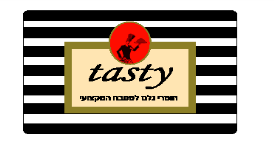 אישור הזמנה:חתימת המזמין:__________________        שם המוצרכמות-קרטון      שם המוצרכמות-קרטוןוינגרט קלאסי מיונז  אמיתיtasty   5 ק''גוינגרט הדריםמיונז ספייסי 5 ק''ג tastyוינגרט דיז'ון דבשמיונז שום 5 ק''ג tastyוינגרט בלסמי דיז'וןמיונז ווסאבי 5 ק''ג tastyרוטב אלף האיים קטשופ גלון 4.5 ק"גרוטב שום  קטשופ היינץ 13 ק"ג (פאוץ)רוטב צ'ילי מתוק - גורמהחרדל דיגו'ן גרגירים 5 ק''גרוטב צ'ילי מתוק אלפנטחרדל דיז'ון חלק 5 ק"גרוטב צ'ילי חריףחרדל אמריקאי  אמיתי 4 ק''ג -יבוא רוטב סויה סיני  רוטב פיצה 2*5 ק"ג –אטליה רוטב טריאקי קלאסירוטב עגבניות  פולפה- 10 ק"ג אטליהרוטב טריאקי יפניפלפל שרי חמוץ מתוק 5 ק''ג נטורוטב סצ'ואןעמבה שמחוני 5 ק"גרוטב חמוץ מתוקשמן  16 ק''ג גלוןרוטב מקסיקני שמן זית כתית 4 ליטר  רוטב סלסה שמן זית כתית מעולה ספרד 3 ליטררוטב ברביקיו אמריקאישמן זית מעורב (15%) 4 ליטררוטב פיצה מתובל מיץ לימון פריגד 4 ליטררוטב שזיפיםחומץ פריגד 4 ליטררוטב יין אדוםזית קלמטה מגולען פח 11 ק"גרוטב עגבניות פיקנטי (עד"ח)זית קלמטה פח 13 ק"גסריצ'ה 700 מ"לזית סורי 18 ליטר רוטב שקשוקה 3 ק"ג- קירורזית מרוקאי(טסוס) 5 ק"גפסטות –פוזילי/ספגטי/פנה 10 ק"גרוטב שום מנות 500 יח' (הילדה)ניוקי תפו"א  6 ק"ג קרטון – יבוא איטליהרוטב אלף האיים מנות 500 יח' (הילדה)בייגלה שמיניות 300ג"ר*12 יח' בקרטוןקטשופ מנות 500 יח' (הילדה)מתוקים וקונדיטוריהרוטב מייפל   5 ק''גרוטב שוקולד   5 ק''גממרחיםרוטב קרמל לוטוס 2.5 ק"גטפנד זית ירוק 1 ק"ג (בד"ץ-עד"ח)רוטב תות/פסיפלורה 1 ק"גטפנד זית שחור 1 ק"ג (בד"ץ-עד"ח)סילאן גלון 5 ק"גמחית זיתי קלמטה 1 ק"ג(בד"ץ)ממ' ננונצילה לבן 6 ק"ג (רבנות)ממרח עג'  מיובשות 1 ק"ג (בד"ץ)קרמה נוצילה אגוז לוז 6 ק"ג (רבנות)ממרח עג'  מיובשות 1 ק"ג (בד"ץ-עד"ח)ממ' ננונצליטו שוקולד אגוז 5 ק"ג(גובאני)צימצורי/ עשבי תיבול 1 ק"ג(בד"ץ)קונפיטורה 60% פרי- תות 5 ק"גפסטו 1 ק"ג-רבנותקונפיטורה 60% פרי- אוכמניות 5 ק"גפסטו 1 ק"ג(בד"ץ)קונפיטורה 60% פרי-פירות יער5 ק"גממרח פלפל קלוי 1 ק"ג (בד"ץ)מלית אוכמניות ג'ובאני 3 ק"גממרח איטלקי 1 ק''ג מלית דובדבני אמרנה ג'ובאני 3 ק"גתערובת איטלקית 1 ק"ג (בד"ץ)אבקת סופלה שוקולד 5 ק"גממרח צ'יפוטלה 1 ק"ג (בד"ץ -עד"ח)אבקת מאפינס וניל 5 ק"גאיולי חלפיניו 1 ק"ג (בד"ץ-עד"ח)אבקת מאפינס שוקולד 5 ק"גאיולי פלפלים 1 ק"ג (בד"ץ-עד"ח)אבקת מלבי 1 ק"ג(פרווה)אריסה פיקנטית 3 ק"ג (בד"ץ-עד"ח)אבקת סחלב 1 ק"גממרח  לימון כבוש - גרוס 3 ק"ג (בד"ץ-עד"ח)אבקת סחלב 1 ק"ג(חלבי)ממרח  לימון כבוש 5 ק"ג (בד"ץ)אבקת וופל בלגי 1 ק"גסחוג  אדום 3 ק"ג (בד"ץ-עד"ח)אבקת פנקיק 1 ק"סחוג  ירוק 3 ק"ג (בד"ץ-עד"ח)אבקת ג'לי תות 1 ק"גריבת בצל 2 ק''ג (בד"ץ-עד"ח)אבקת ג'לי משמש 1 ק"גטרצ'י  טריפוליטאי 2 ק"ג (בד"ץ-עד"ח)אבקת שוקו 1 ק"גחומוס 4 ק"ג (בד"ץ-עד"ח)אייס קפה 1 ק"גטחינה 3 ק''ג (בד"ץ- עד"ח)אייס קפה לייט 1 ק"גשום  כתוש  3 ק''ג-פלקס(עד"ח)אייס ונילה 1 ק"גאייס תות 1 ק"גאייס פסיפלורה 1 ק"גאייס לימונענע 1 ק"ג        שם המוצרמחיר      שם המוצרמחירקפואיםקיטניות/תבלינים/פיצוחיםשיני שום מקולף טרי 1 ק"ג(10 ק"ג בקרטון)אבקת נס קפה דלי 4 ק"גשום טרי קצוץ –קפוא 1 ק"ג (10 ק"ג בקרטון)אבקת קקאו 1 ק"גשום טרי פרוס –קפוא 1 ק"ג (10 ק"ג בקרטון)קונפלור 1 ק"גשום טרי כתוש –קפוא 1 ק"ג (10 ק"ג בקרטון)שומשום ארוז 1 ק"גג'ינגר טרי קצוץ 1 ק"ג (5 ק"ג דלי)קצח ארוז 1 ק"גגינג'ר שלם מקולף קפוא 1 ק"ג (10 ק"ג)פרג שלם 1 ק"גמחית אבוקדו  1 ק"ג-מקסיקו (10 ק"ג)אגוז מלך ארוז 1 ק"גמיץ לימון טרי-קפוא 2 ליטרחמוציות חתוך ארוז 1 ק"גאספרגוס 1 ק"ג (10 ק"ג בקרטון)גרעיני דלעת מקולף ארוז 1 ק"גפולי סויה גרעינים 1 ק"ג (10 ק"ג בקרטון)חמניות מקולף ארוז 1 ק"גפולי סויה תרמילים 1 ק"ג (10 ק"ג בקרטון)פקאן סיני גרוס 1 ק"גשקד מולבן פרוס/גפרור 1 ק"גפרחי  כרובית 10 ק"ג-כשרות חו"לפרחי ברוקולי 10 ק"ג- כשרות חו"לתבליניםשעועית ירוקה 10 ק"ג -יבואפפריקה מתוקה 1 ק"גאפונת גינה – מילוטל 18 ק"גפפריקה מרוקאית 1 ק"גגזר גמדי –מילוטל 15 ק"גכמון 1 ק"גגרגירי חומוס מבושלים 18 ק"גכורכום טחון 1 ק"גתחתיות ארטישוק 10 ק"גפלפל שחור גרוס 1 ק"גצ'יפס קלאסיפלפל שחור טחון 1 ק"גסטייק צ'יפס פלפל לבן טחון 1 ק"גצ'יפס אמריקאי פילדלפיה 1 ק"גצ'יפס פרוס מסולסלקייג'ון 1 ק"גפוטטו-פלחי תפו"א תפוגן  16 ק"גתבלין שווארמה 1 ק"ג	קוביות הום פרייז תפוגן 16 ק"גתבלין קארי 1 ק"גצ'יפס בטטה בלגיה  6.8 ק"ג חלק/קרינקלקינמון טחון 1 ק"גגלגולי פירה 10 אוסם  ק"גאגוז מוסקט טחון 1 ק"גגלגולי פירה 10 ק"ג-יבואגרגירי חרדל 1 ק"גטבעות בצל בלגיה  10 ק"גזנגויל טחון 1 ק"גטבעות בצל אמיתי 6 ק"ג-יבואזעתר 1 ק"גטבעות בצל תפוגן 8 ק"גחוויג 1 ק"גכרובית מצופה  קר' 1*10 ק''ג-לא כשרכוסברה טחון 1 ק"גתבלין לפיצה 1 ק"גבצקים קפואיםטורטיה גודל 16 קפוא טורטיה גודל 20 קפוא מיוחדים-אסיאתיטורטיה גודל  קפוא 25 גיוזה- עוף/ירקות/בטטה(50 יח' בק"ג)טורטיה גודל 30 קפוא גיוזה- אווז/בקר/פטריות (50 יח' בק"ג)טורטיות צבעוניותדים סאם מיני- בקר/עוף ירקות(50 יח' בק"ג)תחתית פיצה עבה 40 יח'פוקצ'ה איטלקית 40 יח'לחמניות באו ריקות- 40 ג"ר פיצה אישית עם גבינה קוטר 27לחמניות באו ריקות- 60 ג"ר אמפנדס בשר מיני 6.5 ק"גרביולי קפוא טרי גבינה ,בטטה,פיטריותבאו ממולא-בקר וקארי ירוק(40 יח' בק"ג) באו ממולא-עוף בטרייאקי (40 יח' בק"ג)צ'ורוס לאסו 5 ק"ג-יבואבאו ממולא-חציל וצ'ילי (40 יח' בק"ג-10 ק"ג קר')אצבעות צ'ורוס 6 ק"גבאו ממולא-(מקמח מלא)תרד ובוטנים (40 יח')צ'ורוס לאסו 3 ק"ג טייסטיוופל בלגי 60 ג"ר -56 יח'באו ממולא שוקולד (38 יח' בק"ג-5.5  ק"ג בקר')וופל בלגי 100 גר' 30 יחבאו ממולא חלבה (38 יח' בק"ג-5.5 ק"ג בקרט')בלינצ'ס בטעמים 100 יח'